新 书 推 荐中文书名：《爱中感恩：在关系中创造更多快乐》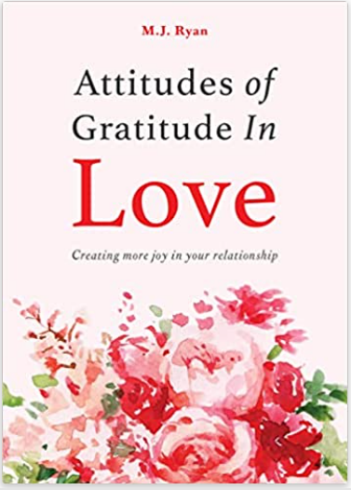 英文书名：ATTITUDES OF GRATITUDE IN LOVE: Creating More Joy in Your Relationship作    者：M.J. Ryan and Daphne Rose Kingma出 版 社：‎Conari Press /Mango Publishing 代理公司：ANA/Conor Cheng出版时间：2023年7月代理地区：中国大陆、台湾页    数：199页审读资料：电子稿类    型：励志 发展出你所渴求的亲密关系M.J. 雷恩揭示了培养亲密关系所需要的感恩实践。通过感恩来创造你渴望的浪漫关系!内容简介：感恩能使关系中的焦虑感消失!本书教你如何与伴侣建立起更为快乐的关系。你可以从中得到一些最为关切的关系问题的答案，并把它作为个人成长的指南。感恩使人际关系变得简单。通过使感恩成为关系中的一个持续存在的部分，来增强夫妻的共同目标。创造一段幸福的关系需要时间，在本书的帮助下，读者无需夫妻咨询，便可恢复一段亲密关系。在书中，你会发现：激发亲密关系的感恩实践一本致力于帮助你建立起理想关系的感恩之书稳步自我成长和消除关系焦虑的实践如果喜欢《爱的四大法则》（The Four Laws of Love）、《自爱的沉思》（Meditations on Self-Love）或《裸婚》（The Naked Marriage），你也会喜欢《爱中感恩》。作者简介：M.J. 雷恩（M.J. Ryan）是国际知名的变革专家，作为高管教练为世界各地的高级管理人员和企业家提供服务，帮助他们获得商业成功，实现个人成就。她将作为图书出版公司首席执行官获得的实用方法与来自神经科学、积极心理学和以资产为核心的学习方法相结合，帮助客户和读者更容易地实现他们的目标。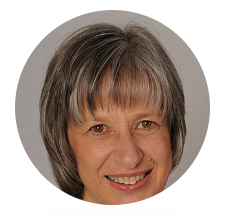 她的客户包括荷兰皇家壳牌公司（Royal Dutch Shell）、微软公司（Microsoft）、时代公司（Time）、美国军队和怡安翰威特公司（Aon Hewitt）。她是Levo League职业网络的合伙人，也是SheEO的首席风险教练，该组织为女性企业家提供新的资金和支持模式。她是科纳里出版社（Conari Press）的创始人，《纽约时报》畅销书“随机行善”（Random Acts of Kindness）系列的创作者，也是许多书籍的作者，包括《习惯改变者：81个改变游戏规则的咒语助力实现你的目标》（Habit Changers: 81 Game-Changing Mantras to Mindfully Realize Your Goals）。达芙妮·罗斯·金玛（Daphne Rose Kingma）是一位受人喜爱的心理治疗师和关系指导师，也是十几本关于爱情和关系的畅销书的作者，这些书的销量超过了一百万册，并被翻译成十六种语言，她也是奥普拉·温弗里秀（The Oprah Winfrey Show）的常客。你可以在www.daphnekingma.com上了解更多她的工作的信息。达芙妮住在加利福尼亚州的圣巴巴拉。谢谢您的阅读！请将回馈信息发至：程衍泽 (Conor)安德鲁﹒纳伯格联合国际有限公司北京代表处北京市海淀区中关村大街甲59号中国人民大学文化大厦1705室, 邮编：100872电 话：010-82504406手 机：13072260205（微信同号）传真：010-82504200Email: Conor@nurnberg.com.cn网址：www.nurnberg.com.cn微博：http://weibo.com/nurnberg豆瓣小站：http://site.douban.com/110577/微信订阅号：ANABJ2002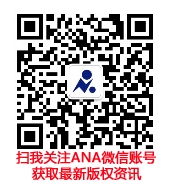 